№ п/пНаименование товара, работ, услугЕд. изм.Кол-воТехнические, функциональные характеристикиТехнические, функциональные характеристикиТехнические, функциональные характеристики№ п/пНаименование товара, работ, услугЕд. изм.Кол-воПоказатель (наименование комплектующего, технического параметра и т.п.)Показатель (наименование комплектующего, технического параметра и т.п.)Описание, значение1.Детский игровой комплекс   ДИК 2.13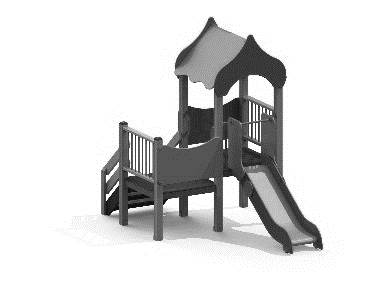 Шт. 11.Детский игровой комплекс   ДИК 2.13Шт. 1Высота (мм) Высота (мм) 2890(± 10мм)1.Детский игровой комплекс   ДИК 2.13Шт. 1Длина (мм)Длина (мм)3385(± 10мм)1.Детский игровой комплекс   ДИК 2.13Шт. 1Ширина (мм)Ширина (мм)2200(± 10мм)1.Детский игровой комплекс   ДИК 2.13Шт. 1Высота площадки (мм)Высота площадки (мм)700 и 9001.Детский игровой комплекс   ДИК 2.13Шт. 1Применяемые материалыПрименяемые материалыПрименяемые материалы1.Детский игровой комплекс   ДИК 2.13Шт. 1СтолбыСтолб 100х100х1500. 07.07.00.00 – 2 шт.Столб 100х100х2200. 07-09.07.00.09 – 1 шт.Столб 100х100х2200. 07-09.09.00.07 – 1 шт.Столб 100х100х2200. 09.09.00.00 – 2 шт.Должны быть выполнены из клееного деревянного бруса, сечением не менее 100х100 мм, иметь скругленный профиль с канавкой посередине. Сверху столбы должны заканчиваться пластиковой заглушкой в форме четырехгранной усеченной пирамиды.Снизу опорные столбы должны оканчиваться металлическими оцинкованными подпятниками, выполненными из листовой стали толщиной не менее 4 мм и из трубы диаметром не менее 42 мм с толщиной стенки не менее 3,2 мм. Подпятник должен заканчиваться монтажным круглым фланцем, выполненным из листовой стали толщиной не менее 3 мм, который бетонируется в землю.Столб 100х100х1500. 07.07.00.00 – 2 шт.Столб 100х100х2200. 07-09.07.00.09 – 1 шт.Столб 100х100х2200. 07-09.09.00.07 – 1 шт.Столб 100х100х2200. 09.09.00.00 – 2 шт.Должны быть выполнены из клееного деревянного бруса, сечением не менее 100х100 мм, иметь скругленный профиль с канавкой посередине. Сверху столбы должны заканчиваться пластиковой заглушкой в форме четырехгранной усеченной пирамиды.Снизу опорные столбы должны оканчиваться металлическими оцинкованными подпятниками, выполненными из листовой стали толщиной не менее 4 мм и из трубы диаметром не менее 42 мм с толщиной стенки не менее 3,2 мм. Подпятник должен заканчиваться монтажным круглым фланцем, выполненным из листовой стали толщиной не менее 3 мм, который бетонируется в землю.1.Детский игровой комплекс   ДИК 2.13Шт. 1Площадка башниВ кол-ве 2 шт. Должна быть выполнена из ламинированной противоскользящей влагостойкой фанеры толщиной не менее 18 мм, размером не менее 1040х1040 мм и площадью не менее 1 м². Площадка должна опираться на опорный брус сечением не менее 40х90 мм. Вязка опорного бруса со столбами осуществляется методом прямого одинарного глухого шипа, крепление нагелем.В кол-ве 2 шт. Должна быть выполнена из ламинированной противоскользящей влагостойкой фанеры толщиной не менее 18 мм, размером не менее 1040х1040 мм и площадью не менее 1 м². Площадка должна опираться на опорный брус сечением не менее 40х90 мм. Вязка опорного бруса со столбами осуществляется методом прямого одинарного глухого шипа, крепление нагелем.1.Детский игровой комплекс   ДИК 2.13Шт. 1Скат горки, высота 900 ммВ кол-ве 1 шт. Верхний каркас ската должен быть выполнен из перемычек и продольных направляющих, изготовленных из профильной трубы сечением не менее 50х25 с толщиной стенки не менее 2,5 мм. Каркас должен быть утоплен в отфрезерованный паз фанерного борта.Желоб ската должен быть изготовлен из единого листа нержавеющей стали, толщиной не менее 1,5 мм. Дополнительная опора желоба должна обеспечиваться деревянными брусьями, сечением не менее 40х90 мм. Брусья и желоб должны вставляться в отфрезерованные пазы в бортах горки.Борта горки должны быть высотой не менее 120 мм, выполнены из влагостойкой фанеры марки ФСФ, сорт не ниже 2/2, толщиной не менее 21 мм. Боковые ограждения ската горки должны быть высотой не менее 700 мм, выполнены из влагостойкой фанеры марки ФСФ, сорт не ниже 2/2, толщиной не менее 21 мм.  Боковые ограждения должны быть оборудованы поручнем-ограничителем на высоте не менее 600 мм. Поручень должен быть выполнен из металлической трубы диаметром не менее 32 мм с толщиной стенки не менее 2,35 мм и двух штампованных ушек из стали толщиной не менее 4 мм.В кол-ве 1 шт. Верхний каркас ската должен быть выполнен из перемычек и продольных направляющих, изготовленных из профильной трубы сечением не менее 50х25 с толщиной стенки не менее 2,5 мм. Каркас должен быть утоплен в отфрезерованный паз фанерного борта.Желоб ската должен быть изготовлен из единого листа нержавеющей стали, толщиной не менее 1,5 мм. Дополнительная опора желоба должна обеспечиваться деревянными брусьями, сечением не менее 40х90 мм. Брусья и желоб должны вставляться в отфрезерованные пазы в бортах горки.Борта горки должны быть высотой не менее 120 мм, выполнены из влагостойкой фанеры марки ФСФ, сорт не ниже 2/2, толщиной не менее 21 мм. Боковые ограждения ската горки должны быть высотой не менее 700 мм, выполнены из влагостойкой фанеры марки ФСФ, сорт не ниже 2/2, толщиной не менее 21 мм.  Боковые ограждения должны быть оборудованы поручнем-ограничителем на высоте не менее 600 мм. Поручень должен быть выполнен из металлической трубы диаметром не менее 32 мм с толщиной стенки не менее 2,35 мм и двух штампованных ушек из стали толщиной не менее 4 мм.1.Детский игровой комплекс   ДИК 2.13Шт. 1Кронштейн на боковые ограждения горкиВ кол-ве 2 шт. Кронштейн должен быть выполнен из металлической трубы диметром не менее 26 мм с толщиной стенки не менее 2,35 мм. К кронштейну должны быть приварены штампованные ушки, в количестве трёх штук, выполненные из листовой стали толщиной не менее 4 мм.В кол-ве 2 шт. Кронштейн должен быть выполнен из металлической трубы диметром не менее 26 мм с толщиной стенки не менее 2,35 мм. К кронштейну должны быть приварены штампованные ушки, в количестве трёх штук, выполненные из листовой стали толщиной не менее 4 мм.1.Детский игровой комплекс   ДИК 2.13Шт. 1Крыша двухскатнаяВ кол-ве 1 шт. Крыша должна состоять из двух фасадов и двух скатов. Фасад крыши, размером не менее 1190х850 мм, должен быть выполнен в форме перевернутого сердца из влагостойкой фанеры марки ФСФ, сорт не ниже 2/2, толщиной не менее 18 мм. Скат крыши, размером не менее 1090х920 мм, должен быть выполнен из влагостойкой фанеры марки ФСФ, сорт не ниже 2/2, толщиной не менее 12 мм. Фасады и скаты должны скрепляться между собой при помощи оцинкованных уголков 50х50 мм в количестве не менее 10 штук.В кол-ве 1 шт. Крыша должна состоять из двух фасадов и двух скатов. Фасад крыши, размером не менее 1190х850 мм, должен быть выполнен в форме перевернутого сердца из влагостойкой фанеры марки ФСФ, сорт не ниже 2/2, толщиной не менее 18 мм. Скат крыши, размером не менее 1090х920 мм, должен быть выполнен из влагостойкой фанеры марки ФСФ, сорт не ниже 2/2, толщиной не менее 12 мм. Фасады и скаты должны скрепляться между собой при помощи оцинкованных уголков 50х50 мм в количестве не менее 10 штук.1.Детский игровой комплекс   ДИК 2.13Шт. 1Лестница, высота 700 ммВ кол-ве 1 шт. Ступеньки лестницы, в количестве 3 штук, должны быть выполнены из ламинированной противоскользящей фанеры толщиной не менее 18 мм и из деревянного бруса сечением не менее 40х90 мм. Ступени должны устанавливаться в отфрезерованные пазы у направляющих лестницы. Направляющие лестницы, в количестве двух штук, должны быть выполнены из деревянного бруса сечением не менее 40х180мм. Перила лестницы, в количестве четырёх штук, должны быть выполнены из деревянного бруса сечением не менее 40х135 мм. Оцинкованные закладные столбы лестницы, в количестве двух штук, должны быть изготовлены из профильной трубы сечением не менее 40х80 мм с толщиной стенки не менее 2 мм.В кол-ве 1 шт. Ступеньки лестницы, в количестве 3 штук, должны быть выполнены из ламинированной противоскользящей фанеры толщиной не менее 18 мм и из деревянного бруса сечением не менее 40х90 мм. Ступени должны устанавливаться в отфрезерованные пазы у направляющих лестницы. Направляющие лестницы, в количестве двух штук, должны быть выполнены из деревянного бруса сечением не менее 40х180мм. Перила лестницы, в количестве четырёх штук, должны быть выполнены из деревянного бруса сечением не менее 40х135 мм. Оцинкованные закладные столбы лестницы, в количестве двух штук, должны быть изготовлены из профильной трубы сечением не менее 40х80 мм с толщиной стенки не менее 2 мм.1.Детский игровой комплекс   ДИК 2.13Шт. 1Ограждение 1100х600 ммВ кол-ве 2 шт. Ограждение должно быть выполнено из влагостойкой фанеры марки ФСФ, сорт не ниже 2/2, толщиной не менее 18 мм.В кол-ве 2 шт. Ограждение должно быть выполнено из влагостойкой фанеры марки ФСФ, сорт не ниже 2/2, толщиной не менее 18 мм.1.Детский игровой комплекс   ДИК 2.13Шт. 1Ограждение из бруса и металлических перекладинВ кол-ве 2 шт. Ограждение должно состоять из двух деревянных брусьев сечением не менее 40х90 мм и восьми перекладин из металлической трубы диаметром не менее 22 мм с толщиной стенки не менее 2 мм.В кол-ве 2 шт. Ограждение должно состоять из двух деревянных брусьев сечением не менее 40х90 мм и восьми перекладин из металлической трубы диаметром не менее 22 мм с толщиной стенки не менее 2 мм.1.Детский игровой комплекс   ДИК 2.13Шт. 1Ручка вспомогательнаяВ кол-ве 2 шт. Ручка должна быть изготовлена из металлической трубы диметром не менее 22 мм с толщиной стенки не менее 2.5 мм и двух штампованных ушек, выполненных из листовой стали толщиной не менее 4 мм, под 4 самореза. Вся металлическая поверхность обрезинена слоем яркой однородной резины, толщина резинового слоя ручки не менее 5 мм. Обрезинивание металла должно быть выполнено методом литья под давлением. Внешняя поверхность резины должна иметь фактуру шагрени. Температура эксплуатации прорезиненной ручки должна быть от -50°С до +60°С. Резиновая поверхность ручки должна препятствовать соскальзыванию руки и исключать примерзание мягких тканей человека в холодное время года. За счет обрезинивания должна достигаться более высокая травмобезопасность, атмосферостойкость и износостойкость оборудования.В кол-ве 2 шт. Ручка должна быть изготовлена из металлической трубы диметром не менее 22 мм с толщиной стенки не менее 2.5 мм и двух штампованных ушек, выполненных из листовой стали толщиной не менее 4 мм, под 4 самореза. Вся металлическая поверхность обрезинена слоем яркой однородной резины, толщина резинового слоя ручки не менее 5 мм. Обрезинивание металла должно быть выполнено методом литья под давлением. Внешняя поверхность резины должна иметь фактуру шагрени. Температура эксплуатации прорезиненной ручки должна быть от -50°С до +60°С. Резиновая поверхность ручки должна препятствовать соскальзыванию руки и исключать примерзание мягких тканей человека в холодное время года. За счет обрезинивания должна достигаться более высокая травмобезопасность, атмосферостойкость и износостойкость оборудования.1.Детский игровой комплекс   ДИК 2.13Шт. 1МатериалыКлееный деревянный брус и деревянные бруски должны быть выполнены из сосновой древесины, подвергнуты специальной обработке и сушке до мебельной влажности 7-10%, тщательно отшлифованы со всех сторон и покрашены в заводских условиях профессиональными двух компонентными красками.Влагостойкая фанера должна быть марки ФСФ сорт не ниже 2/2 и окрашена двухкомпонентной краской, специально предназначенной для применения на детских площадках, стойкой к сложным погодным условиям, истиранию, устойчивой к воздействию ультрафиолета и влаги. Металл покрашен полимерной порошковой краской. Заглушки пластиковые, цветные. Все метизы оцинкованы.Клееный деревянный брус и деревянные бруски должны быть выполнены из сосновой древесины, подвергнуты специальной обработке и сушке до мебельной влажности 7-10%, тщательно отшлифованы со всех сторон и покрашены в заводских условиях профессиональными двух компонентными красками.Влагостойкая фанера должна быть марки ФСФ сорт не ниже 2/2 и окрашена двухкомпонентной краской, специально предназначенной для применения на детских площадках, стойкой к сложным погодным условиям, истиранию, устойчивой к воздействию ультрафиолета и влаги. Металл покрашен полимерной порошковой краской. Заглушки пластиковые, цветные. Все метизы оцинкованы.1.Детский игровой комплекс   ДИК 2.13Шт. 1ОписаниеДетский игровой комплекс состоит из башни и полубашни. На башне установлена крыша, два ограждения и горка. На полубашне установлены лестница и два ограждения. Все резьбовые соединения должны быть закрыты пластиковыми заглушками.Детский игровой комплекс состоит из башни и полубашни. На башне установлена крыша, два ограждения и горка. На полубашне установлены лестница и два ограждения. Все резьбовые соединения должны быть закрыты пластиковыми заглушками.